«Валентинов день»	14 февраля 2019 года в КДЦ «Вдохновение» прошла конкурсная программа, посвященная «Дню влюбленных». Конкурсы были на логическое мышление, сноровку, а также творческие в которых участники показали свои таланты. После конкурсной программы состоялась дискотека.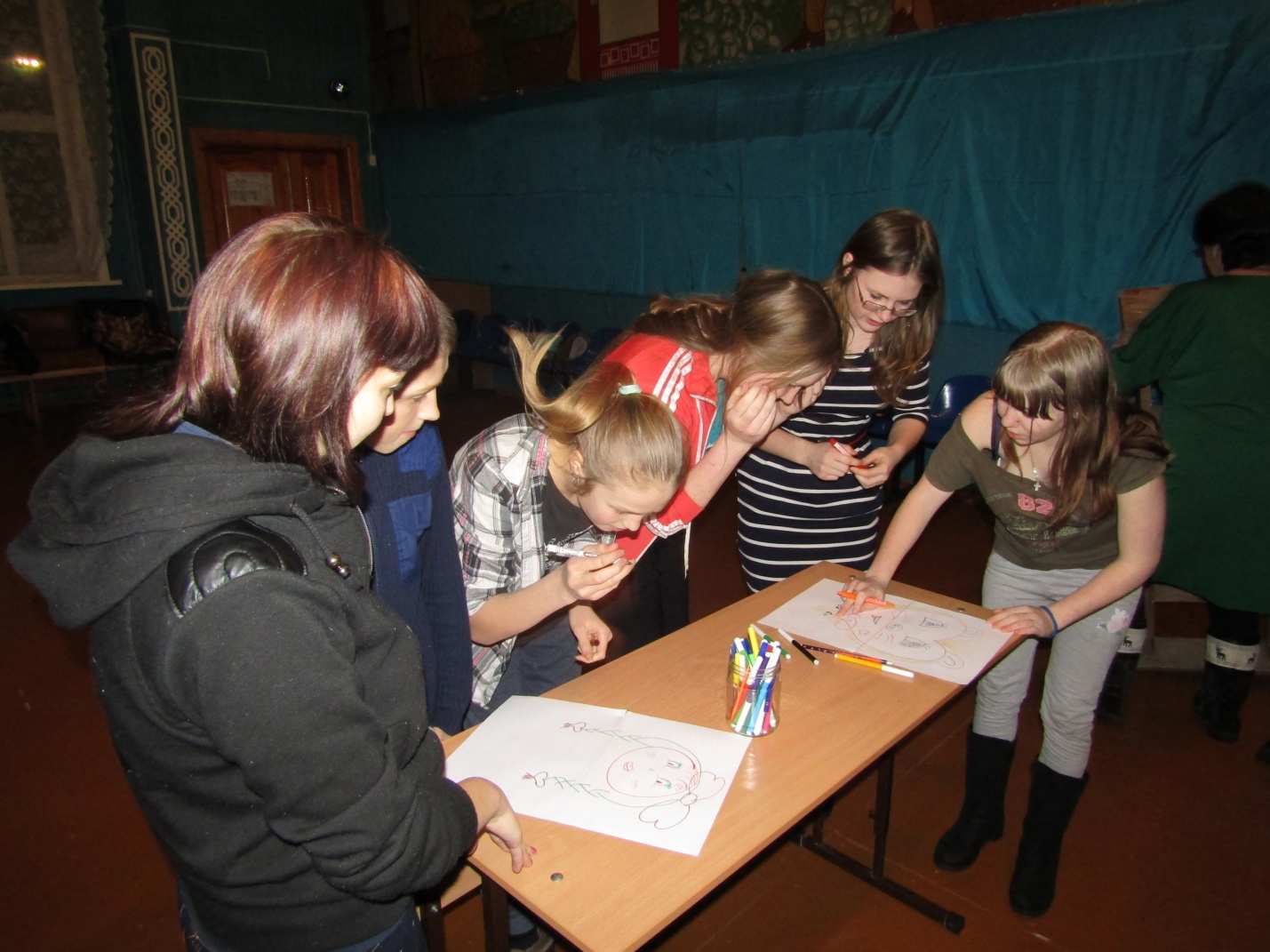 